MartiniqueMartiniqueMartiniqueMartiniqueJuly 2028July 2028July 2028July 2028SundayMondayTuesdayWednesdayThursdayFridaySaturday123456789101112131415Bastille Day16171819202122Victor Shoelcher Day232425262728293031NOTES: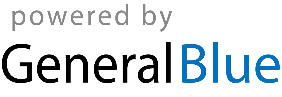 